SUBLEASE AGREEMENT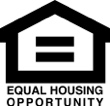 This Sublease Agreement is made between ________________________ , individually or collectively as the "Sublessor," and ___________________________ , as the "Sublessee," together referred to as the "Parties."The Parties agree that the Sublessee shall lease from the Sublessor a portion of the Sublessor’s interest in the premises located at __________________________________________ , (the "Premises") on the following terms:SUBLEASE TERM. The term of the Sublease will be for a period of ___________ months, beginning on _________________ and ending on __________________.RENT. Sublessee will pay a total monthly rent of $__________. Rent will be payable on the first day of each month directly to the Sublessor.SECURITY DEPOSIT.  Sublessee will pay $_________ to Sublessor as a security deposit. Deductions permitted by law may be made from the security deposit and the remainder, if any, shall be returned to Sublessee within ______ days of the termination of Sublessee’s tenancy. The security deposit may not be used as last month’s rent.TERMINATION NOTICE. Sublessee’s tenancy will terminate on the date specified in Section 1 above, unless Sublessor and Sublessee sign another written agreement prior to the end of tenancy providing for an additional period of tenancy. Sublessee is not responsible for finding a replacement upon the termination of his/her tenancy.SUBLESSEE’S INTEREST IN THE PREMISES. Sublessee is one of ______ total tenants occupying the Premises (the "Tenants"). Sublessee (WILL ) (WILL NOT ) share a bedroom at the Premises. If Sublessee will share a bedroom, it will be shared with _____________________________. Sublessee may share all of the common spaces (e.g., living room, dining room, kitchen, bathroom) in the Premises equally with the other Tenants.OVERNIGHT GUESTS. The Sublessee DOES  DOES NOT  need to obtain Sublessor’s permission prior to the stay of any overnight guest(s).UTILITY AND TELEPHONE CHARGES. The Sublessee agrees to pay _______% of all utility charges. The Sublessee will pay _______% of the fixed monthly telephone service charges and Sublessee will pay 100% of those telephone charges for which s/he is directly and individually responsible.HOUSEHOLD CHORES. The Tenants will divide all household chores as follows: ______________________________________________________________________________________________________________________________________________________________________________________________________NOISE LEVEL. During the hours of _________ - _________, the Tenants will maintain a noise level that will permit all tenants to study.SMOKING. (Check one) Smoking IS  , IS NOT  allowed in the Premises.ALCOHOL. (Check one) Alcohol IS  , IS NOT  allowed in the Premises.PARKING SPACE.  The Sublessee agrees that s/he IS  IS NOT  entitled to use a parking space as part of this Sublease Agreement. The parking space, if any, is located at ____________________________________.MASTER LEASE. In addition to the provisions of this Sublease Agreement, the Sublessee agrees to be bound by all the conditions of the lease between Sublessor and the landlord, ________________ (the “Master Lease”). The Master Lease is attached to this Sublease Agreement for reference. The terms of the Master Lease are hereby incorporated into this Sublease Agreement. No representation that is not included here or in the Master Lease shall be binding upon the Parties.TERMINATION OF MASTER LEASE. If Sublessor terminates his/her tenancy in the Premises under the Master Lease, Sublessor will provide ______ days’ notice to Sublessee. Sublessee agrees that if the Master Lease is terminated for any reason, this Sublease Agreement will terminate as of the same date.CONDITION OF THE PREMISES. Sublessee acknowledges that s/he has examined the Premises and that they are in good condition except as follows ________________ ___________________________________________________________________________________________________________________________________________ .  Upon the termination of this Sublease Agreement for any cause, Sublessee will leave the Premises in their original good condition, except for reasonable wear and tear. Sublessee is responsible for the repair of any damage resulting from the act or neglect of Sublessee or those persons who are invitees of the Sublessee.SUBLEASING AND ASSIGNMENT.  Sublessee may not lease, sublease, or assign the Premises without the prior written consent of the Sublessor.COMPLETE AND BINDING AGREEMENT.  All preliminary negotiations between the Parties are merged into, and superseded by, the terms of this Sublease. This Sublease will not be enforceable until signed by both Sublessee and Sublessor. Any modification to this Agreement must be in writing, signed by both Sublessor and Sublessee.GOVERNING LAW. This Agreement shall be governed by the laws in the state of ___________ .DISCLOSURES; PROVISIONS____________________________________________________________________________________________________________________________________________	______________________________________________________________________	______________________________________________________________________	______________________________________________________________________	______________________________________________________________________	______________________________________________________________________We, the Undersigned, agree to the above stated terms.SublessorSublessee________________________________________________________________________________Signature________________________________________Signature________________________________________Printed NameDate:  ______________Printed NameDate:  ______________